Pozvánka na zájezd 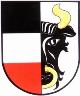 do Studia DvaTermín: 3. 11. 2018 15:00 hodin (začátek představení)Odjezd: 3.11.2018 12:00 hodin ze Světí Představení: Šíleně smutná princezna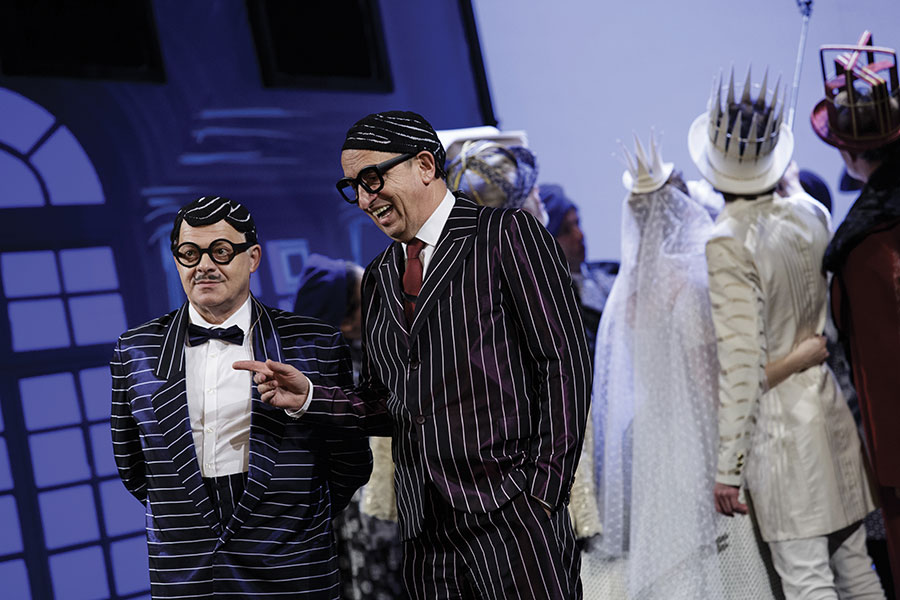 Divadelní adaptace legendárního hudebního filmu, který si zamilovali diváci již několika generací. Příběh prince a princezny ze sousedních zemí, kteří mají na přání svých otců a jejich rádců uzavřít sňatek, ale rozhodnou se sami si vybrat partnera.Délka: 2 hod. 15 min. (včetně přestávky) Cena včetně vstupného a dopravy pro občany obce: 300,- Kč/osobaPro ostatní 350,- Kč/osobaPřihlášky u Lenky Bečičkové tel.: 735 716 250. Omezený počet míst!